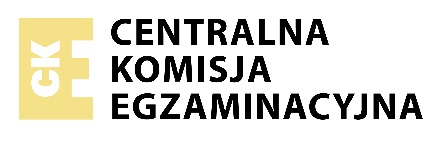 Instrukcja dla zdającegoObok każdego numeru zadania podana jest liczba punktów, którą można uzyskać za jego poprawne rozwiązanie.Odpowiedzi zapisuj na kartkach dołączonych do arkusza, na których zespół nadzorujący wpisał Twój numer PESEL.W razie pomyłki błędny zapis zapunktuj.  Zadanie 1. (0-6)  Usłyszysz dwukrotnie trzy teksty. Z podanych odpowiedzi wybierz właściwą, zgodną z treścią nagrania.  W zadaniach 1-2 wybierz odpowiedź A, B albo C.  Napisz numer zadania i odpowiednią literę, np. 0.A  Zadanie 1 do tekstu 1  1. Del texto se deduce que la educación paternal será eficaz si se basa enA. métodos rigurosos.B. un amor desbordado.C. una postura crítica hacia los hijos.  Zadanie 2 do tekstu 2  2. Este es un anuncio de A. una empresa comercial.B. una entidad humanitaria.C. una institución financiera.  W zadaniach 3-6 wybierz odpowiedź A, B, C albo D.  Napisz numer zadania i odpowiednią literę, np. 0.A  Zadania 3-6 do tekstu 3  3. Al principio de la entrevista Miuccia Prada admite queA. tuvo un episodio como actriz.B. carece de titulación académica.C. renunció a ingresar en un partido. D. se había preparado para gestionar una herencia.  4. Según la diseñadora, ¿cuál es su modo de actuar en los negocios?A. Es metódica.B. Se fija metas.C. Confía en su intuición.D. Se muestra ambiciosa.  5. ¿Cuál de los recuerdos forma parte del bagaje profesional de la mujer?A. La etapa de diseño de ropa clásica.B. El éxito con un desfile de ropa vintage.C. El inesperado fracaso de un modelo de gafas.D. Los dolorosos comentarios en una publicación.  6. Dirigiéndose a las mujeres menos adineradas, la diseñadoraA. desaconseja comprar ropa de segunda mano.B. sugiere que se confeccionen vestidos ellas mismas.C. insiste en que el vestuario caro no determina la vida.D. recomienda adquirir de vez en cuando una prenda de lujo.  Zadanie 2. (0-5)  Usłyszysz dwukrotnie pięć wypowiedzi na temat zaburzenia emocjonalnego zwanego „syndromem oszusta” (síndrome del impostor). Do każdej wypowiedzi 1-5 dopasuj odpowiadające jej zdanie A-F.  Uwaga: jedno zdanie zostało podane dodatkowo i nie pasuje do żadnej wypowiedzi.  Napisz numer wypowiedzi i odpowiednią literę, np. 0.A  Zdania:  Hablando del síndrome del impostor, esta personaA. hace referencia a esfuerzos exagerados que emprenden las personas que lo padecen.B. presenta las dudas de una especialista acerca del origen de este trastorno.C. se refiere a la posibilidad de que sea un trastorno pasajero.D. alude al estatus social de las personas que lo sufren.E. destaca la dificultad de diagnosticarlo.F. propone consultar a un especialista.  Zadanie 3. (0-4)  Usłyszysz dwukrotnie wypowiedź dotyczącą wyścigów wielbłądów. Na podstawie informacji zawartych w nagraniu uzupełnij luki w zdaniach 1-4, tak aby jak najbardziej precyzyjnie oddać sens wysłuchanego tekstu. Luki należy uzupełnić w języku hiszpańskim.  Napisz numer zdania i odpowiednie uzupełnienie, np. 0. caminaban despacio1. Las autoridades de Los Emiratos Árabes Unidos fomentaron las carreras de camellos para ----.2. Los camellos son montados por ----.3. Durante las carreras no se pueden usar cámaras y está prohibido ----.4. La hablante se sirve del ejemplo de las carreras de drones con el fin de destacar ----.  Zadanie 4. (0-5)  Przeczytaj tekst, który został podzielony na cztery części A-D, oraz pytania go dotyczące 1-5. Do każdego pytania dopasuj właściwą część tekstu.  Uwaga: jedna z części tekstu pasuje do dwóch pytań.  Napisz numer pytania i odpowiednią literę, np. 0.A  Pytania:  ¿En cuál de los párrafos1. se alude a la falta de credibilidad de un autor?2. se cita a un personaje ficticio?3. se hace referencia a la tulipomanía para señalar el riesgo de una especulación financiera contemporánea?4. se desaprueba que se ridiculicen las experiencias del pasado?	5. se presenta una visión alternativa sobre las causas de la tulipomanía?    La tulipomanía  A.   En la película “Wall Street: el dinero nunca duerme”, que se estrenó en 2010, el inescrupuloso financiero Gordon Gekko, creado y desarrollado por el director Oliver Stone, advierte sobre los peligros de la especulación financiera. “ A principios del siglo XVII los holandeses sufrieron tal fiebre especulativa que se podía comprar una hermosa casa en el canal de Ámsterdam por el precio de un bulbo de tulipán”, afirma Gekko. “Lo llamaron tulipomanía. Luego se vino abajo. La gente se arruinó ”. El financiero se estaba refiriendo a lo que también se conoció como la crisis de los tulipanes, un fenómeno que se produjo en los Países Bajos en la primera mitad del siglo XVII.  B.   La tulipomanía es ampliamente considerada la primera gran burbuja especulativa (burbuja especulativa – zjawisko ekonomiczne: gwałtowny, nieuzasadniony wzrost cen określonych dóbr na rynku, np. akcji, towarów, surowców) de todos los tiempos. El historiador Mike Dash explica que en 1637 un solo bulbo de una variedad llamada Semper Augustus llegó a costar 10.000 florines: “Eso era suficiente para alimentar, vestir y alojar a toda una familia holandesa por media vida”, señala el autor. Otros expertos remiten a la tulipomanía para advertir sobre los peligros del bitcoin, la criptomoneda que desde hace algún tiempo va ganando terreno en todo el mundo. No obstante, lo cierto es que entre los especialistas no hay un consenso sobre lo que realmente ocurrió durante la crisis de los tulipanes.  C.   Según la historiadora Anne Goldgar, fue un interés cultural y una cuestión de estatus social y no una especulación económica lo que llevó a algunos a gastar fortunas en tulipanes. El creciente interés por los tulipanes coincidió con un período especialmente próspero en la historia de los Países Bajos. Tanto los ciudadanos aristocráticos como los adinerados comerciantes e incluso los artesanos, de repente, descubrieron que tenían dinero extra para gastar en lujos como flores caras. Asimismo, la profesora Goldgar asegura que la explosión de la burbuja no afectó tanto la economía de los Países Bajos como sostienen otros expertos.  D.  ¿Por qué entonces se hizo tan famosa la supuesta fiebre especulativa del tulipán? Uno de los responsables parece haber sido un historiador escocés del siglo XIX llamado Charles Mackay. Le encantaban las historias sensacionalistas y no se lo tomaba muy en serio como historiador, sin embargo, sus coloridas crónicas han perdurado hasta el día de hoy. Irónicamente, el propio Mackay se vio envuelto en una verdadera manía especulativa: la burbuja ferroviaria británica de la década de 1840. Sin duda, la historia de aquel personaje pintoresco es una lección para todos. Es muy fácil burlarse de las burbujas especulativas del pasado y de la estupidez de quienes quedaron atrapados en ellas. Pero ¿de verdad podemos estar seguros de no caer un día en la misma trampa?  Zadanie 5. (0-5)  Przeczytaj tekst, z którego usunięto pięć fragmentów. Uzupełnij każdą lukę 1-5, wybierając właściwy fragment A-F, tak aby otrzymać spójny i logiczny tekst.  Uwaga: jeden fragment został podany dodatkowo i nie pasuje do żadnej luki.   Napisz numer luki i odpowiednią literę, np. 0.A    Carta a un zapatero que arregló mal unos zapatos  Estimado señor:  Como le he pagado a usted por reparar mis zapatos, le va a extrañar sin duda la carta que me veo obligado a dirigirle.  En un principio no me di cuenta del desastre ocurrido. Recibí mis zapatos muy contento, prediciéndoles una larga vida. Pero mi entusiasmo se acabó muy pronto. ----1 No quise conceder mayor importancia a esta metamorfosis. Soy razonable. Unos zapatos reparados tienen algo de extraño, ofrecen una nueva fisonomía, casi siempre triste.  Pues bien: no pude esperar hasta el día siguiente y me descalcé para comprobar sus promesas. Y aquí estoy, con los pies doloridos, dirigiéndole a usted una amable carta, en lugar de transferirle las palabras violentas que suscitaron mis esfuerzos infructuosos.  Mis pies no pudieron entrar en los zapatos. Como los de todas las personas, mis pies están hechos de una materia blanda y sensible. Me encontré ante unos zapatos de hierro. No sé cómo ni con qué artes se las arregló usted para dejar mis zapatos inservibles. Y ahora allí están, en un rincón, mirándome burlonamente con sus puntas torcidas.  Cuando todos mis esfuerzos fallaron, me puse a analizar cuidadosamente el trabajo que usted había realizado. ----2 Y otros, en cambio, que recuerdo con ternura: así de suaves y flexibles eran.  Los que le di a renovar eran unos zapatos admirables que me habían servido durante muchos meses. ----3 Solo que daban ya muestras de fatiga. Quise, con espíritu ambicioso, prolongar la vida de mis zapatos. En vez de tirarlos, estuve dispuesto a usarlos durante una segunda época, menos brillante y lujosa que la primera.  Debo decir que del examen que practiqué a su trabajo de reparación he sacado muy feas conclusiones. ----4 La piel está cortada con inexplicable descuido: me refiero a los bordes de las suelas, que son irregulares. Recuerde usted, incluso gastados, conservaban ciertas líneas estéticas. Y ahora…  Pero basta ya. Le decía que usted no le tiene amor a su oficio y es cierto. Es también muy triste para usted y peligroso para sus clientes, que, por cierto, no tienen dinero para derrochar.  Solo quiero decirle una cosa. ----5 Intente en ellos una segunda operación, y todas las cosas quedarán en su sitio.  Yo le prometo que si mis pies logran entrar en los zapatos, le escribiré una hermosa carta de gratitud, presentándolo en ella como hombre cumplido y modelo de artesanos.  Soy sinceramente su servidor.A. Si usted, en vez de irritarse, siente que algo nace en su corazón y llega como un reproche hasta sus manos, venga a mi casa y recoja mis zapatos.B. Debo advertirle a usted que carezco de toda instrucción en materia de calzado. Lo único que sé es que hay zapatos que me han hecho sufrir.C. Por ejemplo, la de que usted no ama su oficio. Mire usted qué modo de coser: ni un ciego podía haberlo hecho tan mal.D. Llegado a casa examiné detenidamente mis zapatos. Los encontré un poco deformes, un tanto duros y resecos.E. Mis pies se hallaban en ellos como pez en el agua. Más que zapatos, parecían ser parte de mi propio cuerpo.F. También habría que decir algo acerca de los zapatos. Su piel era en realidad una piel mía, saludable y resistente.  Zadanie 6. (0-8)  Przeczytaj dwa teksty dotyczące piractwa informatycznego. Wykonaj zadania 1-8 zgodnie z poleceniami.  Tekst 1.    Pirata en el Vaticano  1. El pirata informático se infiltró en el sistema central del Vaticano once minutos antes de la medianoche. Treinta y cinco segundos más tarde, uno de los ordenadores conectados a la red principal dio la alarma. Fue solo un parpadeo en la pantalla del monitor, anunciando la puesta automática en funcionamiento del control de seguridad ante una intromisión exterior. Después, las letras HK aparecieron en la pantalla, y el funcionario de guardia, un jesuita que en ese momento trabajaba en la incorporación de datos, descolgó el teléfono para avisar al jefe de servicio. “Tenemos un hacker”, anunció. “Esta vez, sin ninguna carta previa”.  2. Abrochándose la sotana, el padre Ignacio Arregui, otro jesuita, salió al pasillo para recorrer los cincuenta metros hasta la sala de ordenadores. Era huesudo y flaco, con zapatos que crujían bajo los frescos en penumbra. Mientras caminaba murmurando algo discretamente entre dientes, echó un vistazo a través de las ventanas, hacia la desierta Vía della Tipografia y la fachada oscura del palacio Belvedere.  Su malhumor provenía más de haber sido despertado que de la aparición del intruso. Las incursiones de éstos eran frecuentes, pero inofensivas. Solían limitarse a la zona periférica de seguridad exterior, dejando leves huellas de su paso: mensajes o pequeños virus. A un pirata informático le gustaba que los demás supieran que había estado allí. Por lo general se trataba de chicos muy jóvenes, aficionados a viajar a través de las líneas telefónicas explorando los sistemas ajenos en busca del más difícil todavía. Para los adictos a la alta tecnología, probar suerte con el Pentágono o el Vaticano suponía siempre una excitante aventura.  3. “No sabe lo que me alegra verlo, padre”. El superior se situó a un lado, apoyando las manos bajo la luz en la mesa, atento a la pantalla donde parpadeaban iconos en azul y rojo. El sistema de búsqueda automática mantenía contacto permanente con la señal del intruso. “¿Es grave?” “Puede que sí”. Solo una vez en los últimos dos años había sido grave, cuando un pirata logró infiltrar un gusano informático en la red vaticana. Los gusanos eran ficheros destinados a multiplicarse en el espacio del sistema hasta bloquearlo, y en aquel caso limpiar la red y reparar los daños fue cuestión de medio millón de dólares. Identificado tras una larga y compleja búsqueda, el pirata resultó un chico de dieciséis años, vecino de un pueblecito ubicado a cientos de kilómetros de la Santa Sede.  W zadaniach 1-4 z podanych odpowiedzi wybierz właściwą, zgodną z treścią tekstu.   Napisz numer zadania i odpowiednią literę, np. 0.A  1. En el primer párrafo, refiriéndose al ataque del pirata, el narrador diceA. qué daños causó.B. cuánto tiempo duró.C. cómo fue detectado.D. quién desactivó la alarma.  2. El padre Ignacio Arregui se dirigía a la sala de ordenadoresA. hablando consigo mismo.B. con la mirada fija en el suelo.C. contemplando los frescos del pasillo.D. manifestando con gestos su preocupación.  3. Por el segundo párrafo nos enteramos de que los ataques de los piratas al sistema informático del VaticanoA. resultaban incidentales.B. eran de gran nocividad.C. pasaban desapercibidos.D. constituían un reto para los hackers.  4. El ataque recordado en el último párrafo fueA. inofensivo.B. neutralizado a tiempo.C. excepcional por su eficacia.D. efectuado por un residente del Vaticano.  Tekst 2.    Un hacker que salvó al mundo  El 12 de mayo de 2017 se produjo el peor ciberataque de la historia que afectó a 150 países y que hubiera convertido Internet en una zona vacía si un joven británico de 22 años, Marcus Hutchins, no lo hubiera frenado.  Cuando aquel día Marcus se conectó a Internet, enseguida se dio cuenta de que pasaba algo grave. Un colega le mandó una copia del código del virus y el joven empezó a desmontarlo, línea a línea, como un pirotécnico corta cables hasta desactivar una bomba. La tarea no resultaba nada fácil. Pero Hutchins observó también algo en lo que nadie se había fijado: vio que el virus llamaba a una página web antes de comenzar a encriptar cada ordenador. Era como si el verdugo hiciera una última llamada al jefe antes de ejecutar a su víctima.  Pronto Marcus se dio cuenta de que esa web no existía. Se le ocurrió crearla. Para su asombro, ese simple gesto hizo que el virus de repente dejara de encriptar discos duros. La página de Marcus funcionaba como un botón de apagado.  Marcus Hutchins se convirtió en un héroe. Ser famoso tenía sus ventajas, pero también conllevaba peligros. El joven temía que su pasado saliera a la luz. A los 16 años Hutchins ya tenía una reputación entre los hackers. Por aquel entonces se puso en contacto con él un tal Vinny. Le propuso crear un programa que se vendería en los foros frecuentados por espías y bandas internacionales de delincuentes. Hutchins aceptó su propuesta lleno de orgullo por la confianza que le había brindado su nuevo conocido. Pasados unos meses, Vinny le pidió que creara otro programa capaz de espiar y apropiarse de las contraseñas que suelen pedir los bancos a sus clientes antes de realizar una transferencia. Hutchins vio el peligro y se negó, pero entonces Vinny lo chantajeó. Así, el adolescente se vio obligado a participar en un delito serio. Vinny llamó Kronos a aquel programa.  Con el tiempo Marcus fue liberándose de Vinny y al fin y al cabo lo logró. Luego se dedicó a escribir un blog sobre piratería y fue contratado como analista por una empresa norteamericana. Sin embargo, aquel contacto con Vinny lo iba a perjudicar seriamente. Tres semanas después de salvar al mundo, Marcus fue detenido por la FBI. Hutchins creyó al principio que era para pedirle algo sobre el reciente ciberataque. Pero no. Era sobre Kronos.Hutchins recibió ayuda de una parte de la comunidad hacker para salir en libertad bajo fianza y esperar el juicio, que fue en 2019. El juez, un señor de más de 70 años, que en su pasado había dictado sentencias sorprendentes, liberó a Marcus argumentando que era alguien que por sí solo ya había “doblado la esquina” hacia el bien y que, para proteger la seguridad de todos nosotros en la red, hacían falta individuos capaces, como él, de aportar soluciones.  Marcus sigue trabajando como analista. Lamenta su conducta y los daños causados. En un tuit suyo señaló: “Existe la idea errónea de que para ser un experto en ciberseguridad antes hay que darse un paseo por el lado oscuro. No es cierto. Puedes aprender todo lo que necesitas legalmente. Quédate en el lado bueno”.  Uzupełnij luki w zdaniach 5-8 zgodnie z treścią tekstu, tak aby jak najbardziej precyzyjnie oddać jego sens. Luki należy uzupełnić w języku hiszpańskim.  Napisz numer zdania i odpowiednie uzupełnienie, np. 0. caminaban despacio5. Lo que hizo Marcus con el código del virus se compara en el texto con ----.6. Marcus fue detenido por haber creado un programa que permitía robar ----.7. En la justificación de la sentencia, el juez afirmó que, debido a sus habilidades, Marcus era ---- para la sociedad.8. Hablando de “un paseo por el lado oscuro”, Marcus niega la creencia de que sea indispensable ---- para llegar a ser experto en ciberseguridad.  Zadanie 7. (0-6)  Przeczytaj tekst i uzupełnij luki 1-6, wybierając właściwe odpowiedzi A-D, tak aby otrzymać logiczny i gramatycznie poprawny tekst.   Napisz numer luki i odpowiednią literę, np. 0.A    La Isla de los Faisanes  El 1 de febrero, Francia entrega unos 2.000 metros cuadrados de su territorio a España sin un solo disparo de por medio. Pero dentro de seis meses, España devolverá voluntariamente el mismo terreno a Francia, ----1 (A. salvo si, B. siempre que, C. a menos que, D. en caso de que) de repente decida incumplir un tratado de hace 350 años que estableció turnos de posesión de la isla.  La Isla de los Faisanes es una pequeña isla, menor al tamaño de un campo de fútbol, que se ubica en el río que ----2 (A. traza, B. formula, C. proyecta, D. encuadra) la frontera entre España y Francia. Su diminuta superficie ha impedido que sea un enclave de interés militar o estratégico, pero su localización la ha hecho protagonista de disputas entre España y Francia durante siglos, de ahí que ambos países ----3 (A. decidirían, B. decidieron, C. decidieran, D. han decidido) compartir la soberanía de la isla, haciendo de ella el condominio más pequeño del mundo. De este modo, la Isla de los Faisanes forma parte de dos países, pero al mismo tiempo de ninguno. La isla no está poblada. No posee recursos naturales ni está dotada ----4 (A. a, B. de, C. en, D. por) accesos terrestres. Los pocos curiosos que se acercan a ella podrán disfrutar de una cubierta de árboles, una hierba cuidadosamente cortada y un antiguo monumento que ----5 (A. admite, B. exige, C. renta, D. rinde) homenaje a un notable evento histórico que ocurrió aquí. En 1659 se firmó un acuerdo de paz que ----6 (A. hizo, B. puso, C. atrajo, D. concedió) fin a la guerra de los 30 años.  Zadanie 8. (0-4)  Przeczytaj tekst. Uzupełnij każdą lukę 1-4 jednym wyrazem w taki sposób, aby powstał spójny i logiczny tekst. Wymagana jest pełna poprawność gramatyczna i ortograficzna uzupełnianych wyrazów.  Napisz numer luki i odpowiednie uzupełnienie, np. 0. leyó    En el campo  No es verdad que en el campo haya silencio. ----1 sé porque estoy en el campo y a pocos metros de mí un individuo está conduciendo un cortacésped que suena como una avioneta. ----2 dos horas jugando a pilotar la máquina, y se ha colocado incluso unas gafas de aviador de la Segunda Guerra Mundial. En el resto del cuerpo, sin embargo, solo viste un bañador tipo tanga de un color indefinido, horrible. Para hacer el trabajo más agradable ha puesto a todo volumen un casete con el “Corazón partido”, de Alejandro Sanz, a quien Dios confunda. A lo mejor el campo fue hace tiempo otra cosa, ----3 hoy es un espanto. Los únicos animales que ves son de su especie: una especie bulliciosa y sucia. Una familia de cuatro personas puede organizar más ruido y más basura que una manada de jabalíes. ----4 hecho, nunca he conseguido ver una familia de jabalíes, y eso que esta zona, según me han dicho, está llena. Se ve que los jabalíes son gente discreta.  Zadanie 9. (0-4)  Wykorzystując wyrazy podane w nawiasach, uzupełnij każde zdanie z luką, tak aby zachować sens zdania wyjściowego 1-4. Każdą lukę można uzupełnić maksymalnie pięcioma wyrazami, wliczając wyraz już podany. Wymagana jest pełna poprawność gramatyczna i ortograficzna uzupełnianych fragmentów zdań.  Uwaga: nie zmieniaj formy podanych wyrazów.  Napisz numer zdania wyjściowego i odpowiednie uzupełnienie, np. 0. volvió a leer1. Seguramente podré ayudarte, pero necesito que me informes de las condiciones del contrato nada más enterarte de ellas.  (pronto)  Seguramente podré ayudarte, pero necesito que me informes de las condiciones del contrato ---- de ellas.  2. Valoro tu dedicación al trabajo, no obstante, debo recordarte que a la hora de hacer el informe final es indispensable que respetes las opiniones de tus colaboradores, incluso si son opuestas a las tuyas.  (cuenta)  Valoro tu dedicación al trabajo, no obstante, debo recordarte que a la hora de hacer el informe final es indispensable que ---- las opiniones de tus colaboradores, incluso si son opuestas a las tuyas.  3. Estaba tan preocupado que no pudo dormir en toda la noche.  (ojo)  Estaba tan preocupado que no pudo ---- en toda la noche.  4. Dadas las tristes circunstancias a las que nos estamos enfrentando y mi estado de ánimo, espero que comprendas que de verdad no tengo ganas de bromear.  (bromas)  Dadas las tristes circunstancias a las que nos estamos enfrentando y mi estado de ánimo, espero que comprendas que de verdad no ----.  Zadanie 10. (0-13)  Wypowiedz się na jeden z poniższych tematów. Wypowiedź powinna zawierać od 200 do 250 wyrazów i spełniać wszystkie wymogi typowe dla formy wskazanej w poleceniu.  Napisz numer tematu i Twoją wypowiedź.   1. Coraz więcej osób decyduje się na zajęcia fitness przez internet. Napisz rozprawkę, w której przedstawisz swoją opinię na temat takich zajęć, odnosząc się do następujących aspektów:   - wygoda  - motywacja.  2. W Twojej miejscowości przeprowadzono akcję wymiany rzeczy używanych pod hasłem „Dajmy starym rzeczom nowe życie". Napisz artykuł na stronę internetową swojej miejscowości, w którym opiszesz przebieg tej akcji oraz wyrazisz swoją opinię na temat zasadności przeprowadzania podobnych akcji. WYPEŁNIA ZESPÓŁ NADZORUJĄCYWYPEŁNIA ZESPÓŁ NADZORUJĄCYWYPEŁNIA ZESPÓŁ NADZORUJĄCYWYPEŁNIA ZESPÓŁ NADZORUJĄCYWYPEŁNIA ZESPÓŁ NADZORUJĄCYWYPEŁNIA ZESPÓŁ NADZORUJĄCYWYPEŁNIA ZESPÓŁ NADZORUJĄCYWYPEŁNIA ZESPÓŁ NADZORUJĄCYWYPEŁNIA ZESPÓŁ NADZORUJĄCYWYPEŁNIA ZESPÓŁ NADZORUJĄCYWYPEŁNIA ZESPÓŁ NADZORUJĄCYWYPEŁNIA ZESPÓŁ NADZORUJĄCYWYPEŁNIA ZESPÓŁ NADZORUJĄCYWYPEŁNIA ZESPÓŁ NADZORUJĄCYWYPEŁNIA ZESPÓŁ NADZORUJĄCYWYPEŁNIA ZESPÓŁ NADZORUJĄCYWYPEŁNIA ZESPÓŁ NADZORUJĄCY	KOD	PESEL	KOD	PESEL	KOD	PESEL	KOD	PESEL	KOD	PESEL	KOD	PESEL	KOD	PESEL	KOD	PESEL	KOD	PESEL	KOD	PESEL	KOD	PESEL	KOD	PESEL	KOD	PESEL	KOD	PESEL	KOD	PESEL	KOD	PESEL	KOD	PESEL	KOD	PESELEGZAMIN MATURALNYZ JĘZYKA HISZPAŃSKIEGOPoziom rozszerzonyArkusz pokazowyTermin: 4 marca 2022 r.Czas pracy: do 225 minutLiczba punktów do uzyskania: 60MJHP-R0-660-2203MJHP-R0-660-2203MJHP-R0-660-2203MJHP-R0-660-2203